Supplementary MaterialSupplementary FiguresFigure S1: Microbiome profiles of three Wiltshire curing bins sampled in triplicate on day 0, 20 and 40 in late 2016. Bacterial genera are represented as a relative percentage of the sample’s total microbiome. Letters A, B and C correspond to sample replicates. The microbiome consists of Marinilactibacillus, Carnobacterium, Leuconostoc, Vibrio, Photobacterium and “Other”. The “Other” group consisted of relative abundances of less than 1% individually.Figure S2: Phylogenetic tree of 16S rRNA genes from selected Vibrio species. The evolutionary history was inferred by using the Maximum Likelihood method based on the Kimura 2-parameter model. A discrete Gamma (+G) distribution was used with rate variation model to allow evolutionarily invariable (+I). The phylogeny was tested using 1,000 Bootstrap Replicates. Three outgroups were used to root the three: Salinivibrio costicola, Enterovibrio coralii and Photobacterium lutimaris. There were a total of 1212 positions in the final dataset. Vibrio hibernica is indicated by a black triangle.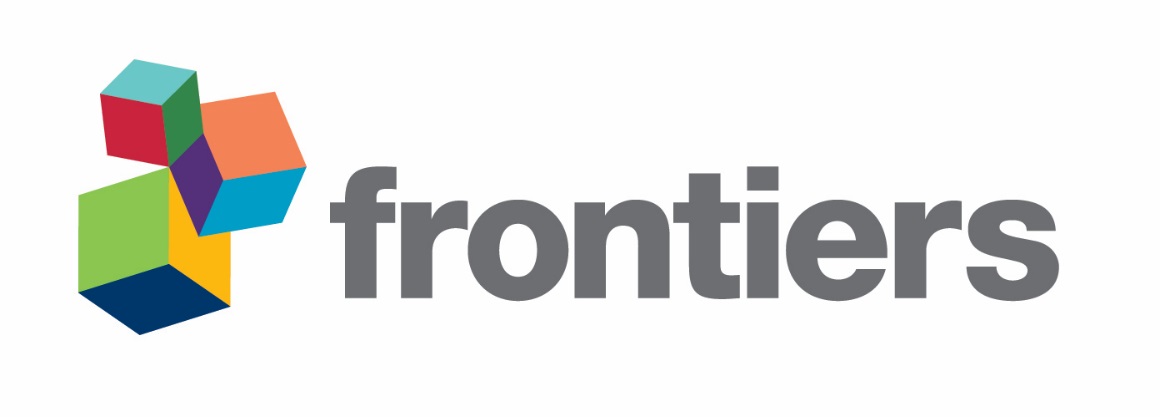 